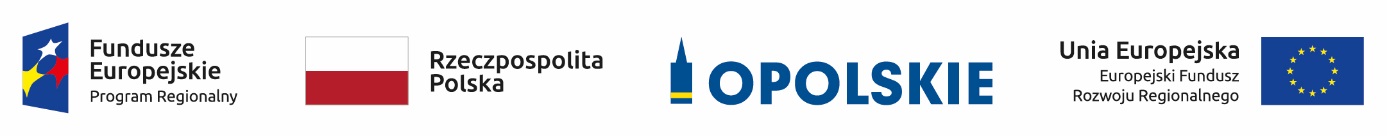 Informacja o składzie Komisji Oceny Projektów powołanej w ramach działania 2.3 Wzmocnienie otoczenia biznesu RPO WO 2014-2020. Źródło: Opracowanie własne na podstawie Protokołu z prac Komisji Oceny Projektów.Lp.Imię i nazwiskoFunkcja1.Jacek PartykaPrzewodniczący Komisji Oceny Projektów (pracownik IOK)2.Tomasz CisekCzłonek zespołu oceniającego w ramach kryteriów merytorycznych 3.Iwona MstowskaCzłonek zespołu oceniającego w ramach kryteriów merytorycznych 4.Krzysztof BadoraCzłonek zespołu oceniającego w ramach kryterium środowiskowego5.Bogusław KaczmarekOceniający w ramach kryteriów formalnych (pracownik IOK)6.Piotr BłaszczykOceniający w ramach kryteriów formalnych (pracownik IOK)7.Marcin FarońSekretarz Komisji Oceny Projektów / Oceniający w ramach kryteriów formalnych (pracownik IOK)